       Each time you find an item on your hunt tick it off                           and do 5  star jumps! 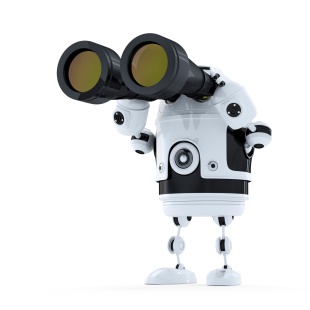 Can you find something to ……………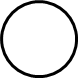          that is heavy         to jump over           to crawl under          that is smooth            that is rough            that is loud           to play catch with          that is hard            that is squishy      to roll across the ground 